Чухно Александр Сергеевич  
Занимаемая должность — доцент кафедры биологической и общей химии.
Ученая степень — кандидат химических наук (2004) по специальности 02.00.11. «Коллоидная химия и физико-химическая механника».
Ученое звание — доцент (2015).
Направление подготовки.  Окончил Санкт-Петербургскую государственную химико–фармацевтическую академию в  2000 г.   Закончил аспирантуру на химическом факультете, Санкт-Петербургского Государственного университета.  Ученая степень кандидата химических наук присуждена советом  по  защите диссертаций на соискание ученой степени кандидата наук, на соискание ученой степени доктора наук на базе Санкт-Петербургского Государственного университета. Стаж научной и педагогической деятельности составляет   15   лет,   в   том   числе  стаж  педагогической  работы  в образовательных  организациях  высшего  образования  , научных организациях – 15 лет. 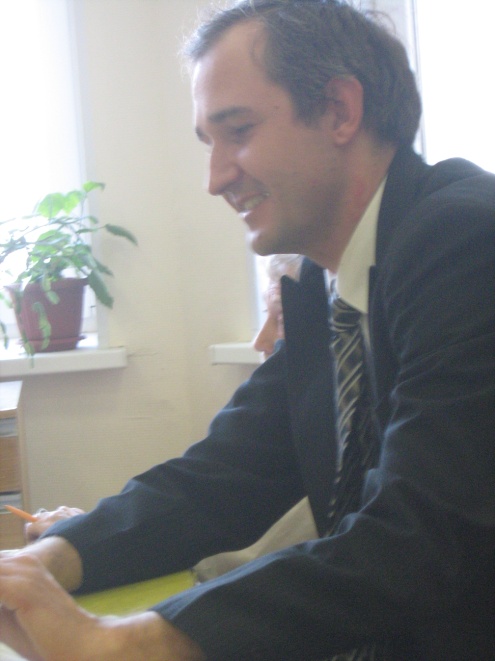 Работает на кафедре биологической и общей химии СЗГМУ им. И. И. Мечникова с 2017 года.Стаж работы по специальности  — 15 лет. 
Преподаваемые дисциплины – курс химии (общая, бионеорганическая и биоорганическая химия) Профессиональные интересы Чухно А.С. - Осуществляю научную работу по следующим направлениям: - изучение комплексообразования азотсодержащих гетероциклических соединений и антибиотиков с ионами переходных металлов.- изучение комплексообразования азотсодержащих гетероциклических соединений и лекаственых средств на их основе с белками. -изучение коллоидных систем, образованных БАВ, в присутствии наночастиц . - изучение адсорбционных свойств порфиринов (хлорофилла, билирубина, гемоглобина).-изучение адсорбции ионов металлов и БАВ на полярных органических и неполярных адсорбентах.- изучение адсорбционных свойств декстрана..Проходила курсы повышения квалификации по программам: Прошел краткосрочное обучение в ГОУ высшего профессионального образования “Российский государственный педагогический университет имени А.И. Герцина” по программе “Современные технологии обучения” в объеме 72 часов в 2010 году.Прошел обучение в ФГБОУ высшего образования “Северо-Западный государственный медицинский университет им. И.И. Мечникова” по программе “Информационные технологии в работе ЛПУ: изучение специальных задач” в объеме 32 часов в 2017 году.Прошел обучение в ФГБОУ высшего образования “Северо-Западный государственный медицинский университет им. И.И. Мечникова” по программе “Федеральные государственные образовательные стандарты и их учебно-методическое сопровождение” в объеме 144 часа в 2018 году.Награжден администрацией Петроградского района Санкт-Петербурга,  за большой личный вклад в подготовку специалистов для фармацевтической отрасли на территории Петроградского района. Распоряжение администрации Петроградского района Санкт-Петербурга от 10.10.2014 № 10331-р.Награжден Комитетом по здравоохранению Правительства Санкт-Петербурга. За многолетний добросовестный труд  и в связи с празднованием дня медицинского работника. Приказ от 13.06.2017 № 77-к Имею 140 публикаций, из них 15 учебных изданий и 125 научных трудов.Является соавтором двух учебников:E-mail:  alex-chuhno@yandex.ru
Основные публикации:1. И.Б. Дмитриева, А.С. Чухно, Е.Ю. Степина. Влияние тетразола и метилтетразола на электроповерхностные свойства водных суспензий оксида никеля (II) // Вестник СПбГУ. – 2003. - Сер. 4. Вып.4 (№28). – С. 57 - 61.2. И.Б. Дмитриева, К.П. Тихомолова, А.С. Чухно. Особенности адсорбции 1,3 - диазола на поверхности оксидов  NiО и  Fe2О3. // ЖПХ, 2005. т. 78. Вып. 5.– С. 741-746.3. И.Б. Дмитриева, К.П. Тихомолова, А.С. Чухно. Адсорбция тетразола на оксидах  Ni(II) и  Fe(III). // ЖПХ, 2006. т. 79. Вып. 1.– С. 51-56.4. Dmitriyeva I.B., Tikhomolova K.P., Chukhno A.S., Prokopovich P.P., Starov V.M. Investigation of the electrosurface properties of NiO and Fe2O3 in azole solutions // Colloids and Surfaces A: Physicochem. Eng. Aspects Vol. 241, Issues 1-3, 2007– P. 45-59.5. А.С. Чухно, И.Б. Дмитриева, К.П. Тихомолова, Н.В. Воронкова. Электроповерхностные свойства оксидов никеля (II) и железа (III) в водных растворах 1,2,4 триазола. // ЖПХ, 2010. т. 83. Вып. 7.– С. 1119-1123.6. А.С. Чухно, И.Б. Дмитриева, Д.В. Мартынов. Изоэлектрическая точка белков в водных растворах азолов // Вестник СПбГУ. – 2011. - Сер. 4. Вып. 2. – С. 124 - 134.7. А.С. Чухно, И.Б. Дмитриева, Д.В. Мартынов. Влияние солей одно-, двух- и трехзарядных катионов металлов на сорбцию Н+ и ОН- ионов на декстране  // Бутлеровские сообщения. – 2011. - Т.27. №14.– С. 47 - 54.8. А.С. Чухно, И.Б. Дмитриева, С.С. Колодеева, Д.В. Мартынов. Адсорбция ионов Н+ и ОН- на коллагене // Вестник СПбГУ. – 2011. - Сер. 4. Вып. 3. – С. 87 - 96.9. И.Б. Дмитриева, А.С. Чухно. Электроповерхностные свойства оксидов никеля (II) и железа (III) в водных растворах замещенных азолов (производных имидазола и 1,2,4-триазола)  // Вестник СПбГУ. – 2012. - Сер. 4. Вып. 3. – С. 103 - 110.10. I.B. Dmitrieva, A.S. Chukhno, E.Y. Rodionova, R.V. Novichkov. Specific Adsorption of Aspartic Acid on Iron (III) and Nickel (II) Oxides.// Eurasian Chemico-Technological Journal. 2012. Т. 14. № 4. С. 299-304. 11. А.С. Чухно ,  И.Б. Дмитриева , А.Н. Банкина , Е.Ю. Бриллиантова. Изучение взаимодействия белков с биологически активными азотсодержащими гетероциклическими соединениями при различных значениях pH. // Бутлеровские сообщения.- 2013. - Т.34. №5. С.91 - 99.12. А.С. Чухно,  И.Б. Дмитриева, Д.С. Силаева, А.С. Сенина, А.С. Кошевенко, А.Р. Назипова.    Сорбция ионов Н+ и ОН- на хлорофилле, влияние рН на устойчивость водных дисперсий хлорофилла. Бутлеровские сообщения. 2013. Т.34. №5. С.124-130.  13. Е.Ю. Родионова, И.Б. Дмитриева, А.С. Чухно. Электрокинетические свойства хлорофилла в водных растворах 1-, 2- и 3-зарядных катионов. Бутлеровские сообщения. 2013. Т.34. №6. С.130-134.14. Е.Ю. Родионова, И.Б. Дмитриева, А.С. Чухно. Электрокинетические свойства гемоглобина в водных растворах 1-, 2- и 3-зарядных ионов. Бутлеровские сообщения. 2013. Т.34. №6. С.135-140.15. И.Б. Дмитриева, А.С. Чухно, Р.В. Новичков. Взаимодействие глицина с катионами железа(III) и никеля(II) в водных растворах и на поверхности их оксидов. Бутлеровские сообщения. 2013. Т.35. №8. С.133-137.16. Е.Ю. Родионова, И.Б. Дмитриева, А.С. Чухно. . // Бутлеровские сообщения. – 2014 - Т.37. №1. С.55-61.17. А.С. Чухно, А.Н. Банкина , Е.Ю. Бриллиантова. Кинетика процесса набухания желатины в водных растворах азолов// Бутлеровские сообщения.- 2014. - Т.38. №5. С.84 - 88.18. А.С. Чухно, И.Б. Дмитриева, В.А. Аксинович, Д.С. Силаева, А.С. Сенина, А.А. Кергенцев. Электроповерхностные свойства оксида кремния(IV) в водных растворах азолов // Бутлеровские сообщения.- 2014. - Т.38. №5. С.78 - 83.19. Чухно А.С., Гурина С.В., Банкина А.Н., Ананьева Е.П., Дмитриева И.Б. Изучение электроповерхностных свойств мицелия базидиомицета Abortiporus biennis в зависимости от рН. // Известия вузов. Прикладная химия и биотехнология. 2014. № 5 (10). С. 32-38.20. Чухно А.С., Гурина С.В., Ананьева Е.П., Банкина А.Н., Бриллиантова Е.Ю., Дмитриева И.Б. Исследование коллоидных свойств мицелия базидиомицетов с целью использования его как носителя БАВ. // Бутлеровские сообщения. – 2014 - Т.39. №10. С.76-82.21. Чухно А.С., Ананьева Е.П., Гурина С.В., Банкина А.Н., Бриллиантова Е.Ю., Дмитриева И.Б. Влияние солей одно- и двух- зарядных катионов металлов на сорбцию Н+ и ОН- ионов на мицелии базидиомицетов. // Бутлеровские сообщения. – 2014 - Т.39. №10. С.68-75.22. Банкина А.Н., Чухно А.С., Гурина С.В., Дмитриева И.Б., Ананьева Е.П., Бриллиантова Е.Ю., Кергенцев А.А. Изучение сорбции аминокислот и азолов на мицелии базидиомицета Abortiporus biennis. // Вопросы биологической, медицинской и фармацевтической химии. – 2014 - Т. 12. № 12. С. 31-32.23. Чухно А.С., Ананьева Е.П., Бриллиантова Е.Ю., Дмитриева И.Б., Гурина С.В. Исследование электроповерхностных свойств мицелия базидиомицета Poliporus ciliatus в зависимости от рН. // Известия вузов. Прикладная химия и биотехнология. 2015. № 1 (12). С. 30-35.24. Дмитриева И. Б. ,  Чухно А. С. ,  Родионова Е. Ю.   Влияние аспарагина на электрокинетические и адсорбционные свойства оксидов железа(III) и никеля (II). // Бутлеровские сообщения. 2015. Т.41. №1. С.83-89.25. Дмитриева И. Б. ,  Кергенцев А. А. ,  Чухно А. С.  Определение констант диссоциации карбоксильных и аминогрупп на альбумине методом потенциометрического титрования. // Бутлеровские сообщения. 2015. Т.41. №3. С.141-146.27. Дмитриева И. Б. ,  Чухно А. С. ,  Родионова Е. Ю. ,  Назипова А. Р.   Коллоидные свойства водных дисперсий декстрана. // Бутлеровские сообщения. 2015. Т.42. №5. С.98-103.28. Дмитриева И. Б. ,  Назипова А. Р. ,  Эрдни-Гаряев С. Э. ,  Чухно А. С. ,  Герасимов В. И. ,  Мезютин М. Ю. ,  Климкина Е. А. ,  Высоцкая А. А.   Взаимодействие фуллеренола с биологически активными веществами в водных растворах. // Бутлеровские сообщения. 2015. Т.43. №8. С.52-59.28. Кипчук А.В. ,  Гришин В.В. ,  Гришин В.В. ,  Чухно А.С.   . // Бутлеровские сообщения. 2017. Т.51. №9. С. 67-75.30. И.Б. Дмитриева, С.Э. Эрдни-Гаряев, А.С. Чухно, Е.Ю. Павлова, М.О. Коряковская, А.А. Пюрбеева. Адсорбция диклофенака натрия на активированном угле, оксиде и гидроксиде железа(III).//
Бутлеровские сообщения. 2018. Т. 53. № 3. С. 136-141.1. А.П. Беляев, А.М. Скворцов, В.И. Кучук, И.Б. Дмитриева, Л.А. Бахолдина, А.С. Чухно, В.В. Гришин, Н.А. Купина, Е.Е. Малахова. Физическая и коллоидная химия. Руководство к практическим занятиям: учебное пособие. / Под ред. проф. А.П.Беляева. – М.: ГЭОТАР-Медиа, 2012. – 320 с. (доля участия 320/32) (Рекомендовано ГБОУ ВПО “Первый Московский государственный медицинский университет имени И.М. Сеченова” в качестве учебного пособия)2.  А.П. Беляев, А.С. Чухно, Л.А. Бахолдина, В.В. Гришин. Физическая и коллоидная химия. Задачник: учебное пособие. / Под ред. проф. А.П.Беляева. – М.: ГЭОТАР-Медиа, 2014. – 288 с. (доля участия 288/72) (Рекомендовано ГБОУ ДПО “Российская медицинская академия после дипломного образования” Минздрава России в качестве учебного пособия)